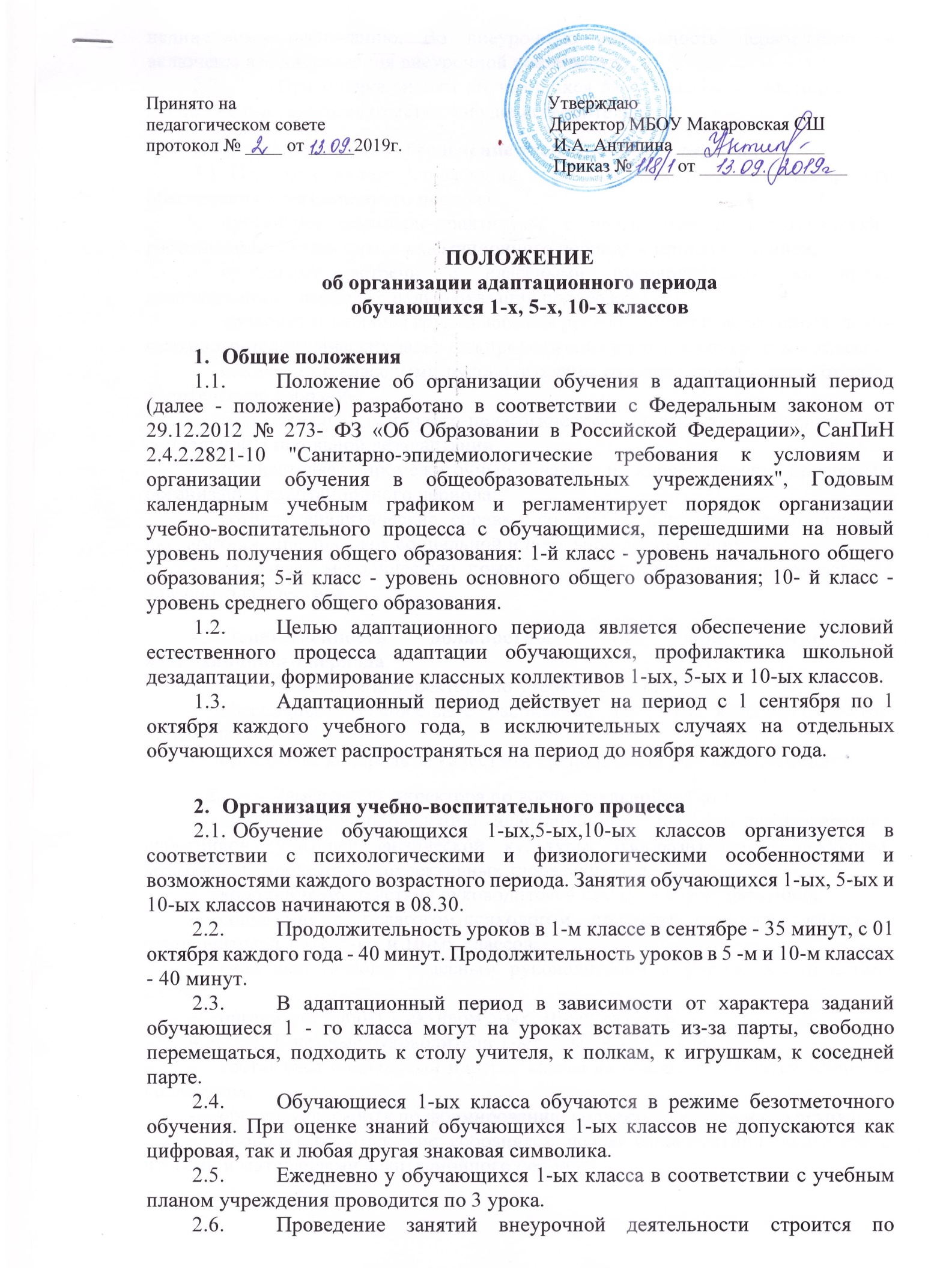 Принято на                                                                    Утверждаю
педагогическом совете                                                 Директор МБОУ Макаровская СШ
протокол № ____ от _____2019г.                                 И.А. Антипина ________________                                                                                         Приказ № ____ от ________________ПОЛОЖЕНИЕоб организации адаптационного периода
обучающихся 1-х, 5-х, 10-х классовОбщие положенияПоложение об организации обучения в адаптационный период (далее - положение) разработано в соответствии с Федеральным законом от 29.12.2012 № 273- ФЗ «Об Образовании в Российской Федерации», СанПиН 2.4.2.2821-10 "Санитарно-эпидемиологические требования к условиям и организации обучения в общеобразовательных учреждениях", Годовым календарным учебным графиком и регламентирует порядок организации учебно-воспитательного процесса с обучающимися, перешедшими на новый уровень получения общего образования: 1-й класс - уровень начального общего образования; 5-й класс - уровень основного общего образования; 10- й класс - уровень среднего общего образования.Целью адаптационного периода является обеспечение условий естественного процесса адаптации обучающихся, профилактика школьной дезадаптации, формирование классных коллективов 1-ых, 5-ых и 10-ых классов.Адаптационный период действует на период с 1 сентября по 1 октября каждого учебного года, в исключительных случаях на отдельных обучающихся может распространяться на период до ноября каждого года.Организация учебно-воспитательного процессаОбучение обучающихся 1-ых,5-ых,10-ых классов организуется в соответствии с психологическими и физиологическими особенностями и возможностями каждого возрастного периода. Занятия обучающихся 1-ых, 5-ых и 10-ых классов начинаются в 08.30.Продолжительность уроков в 1-м классе в сентябре - 35 минут, с 01 октября каждого года - 40 минут. Продолжительность уроков в 5 -м и 10-м классах - 40 минут.В адаптационный период в зависимости от характера заданий обучающиеся 1 - го класса могут на уроках вставать из-за парты, свободно перемещаться, подходить к столу учителя, к полкам, к игрушкам, к соседней парте.Обучающиеся 1-ых класса обучаются в режиме безотметочного обучения. При оценке знаний обучающихся 1-ых классов не допускаются как цифровая, так и любая другая знаковая символика.Ежедневно у обучающихся 1-ых класса в соответствии с учебным планом учреждения проводится по 3 урока.Проведение занятий внеурочной деятельности строится по нелинейному расписанию. Во внеурочную деятельность первоклассников включены все направления внеурочной деятельности.При оценке знаний обучающихся 5-ых классов в адаптационный период не выставляется отметка «неудовлетворительно».Психологическое обеспечение адаптационного периода3.1 Педагог-психолог учреждения в рамках психолого -педагогического обеспечения адаптационного периода:организует семинары-практикумы с целью помочь педагогическим работникам осознать смысл адаптационного периода и принять его идеи;организует встречи с классными руководителями во время адаптационного периода с целью оказания поддержки;проводит совещания групп классных руководителей с целью определения психолого-педагогических задач для продолжения работы с конкретным классом;совместно с классными руководителями готовит первое в учебном году родительское собрание;осуществляет психолого-педагогическую диагностику предпосылок социальной и школьной дезадаптации;осуществляет промежуточный анализ и корректировку программы организации адаптационного периода;готовит аналитические справки по итогам психолого-педагогической диагностики, предпосылок социальной и школьной дезадаптации;оказывает методическую помощь в целях изучения и формирования классного коллектива.Ответственность должностных лиц при организации адаптационного периодаЗаместитель директора по учебной работе:обеспечивает специальное расписание для 1-ых классов с учётом динамической паузы;организует контроль за качеством преподавания учебных дисциплин.Заместитель директора по воспитательной работе:привлекает к проведению адаптационного периода педагогических работников (учителей физической культуры, изобразительного искусства, музыки) для проведения коллективных творческих дел;координирует действия руководителей кружков и факультативов;совместно с педагогом-психологом проводит семинары классных руководителей 1-ых, 5-ых и 10-ых классов;оказывает помощь классным руководителям в формировании актива класса;организует работу с активом 5-ых, 10-ых классов.Классные руководители 1-ых, 5-ых и 10-ых классов:составляют социальный портрет класса на основе результатов изучения коллектива;организуют работу по формированию коллектива класса и его актива;проводят родительские собрания с целью ознакомления родителей с итогами и материалами адаптационного периода.Взаимодействие в адаптационный периодВ адаптационный период классные руководители 1-ых, 5-ых, 10-ых классов активно взаимодействуют с родителями обучающихся, социальным педагогом, медсестрой, педагогом-психологом, администрацией и другими специалистами в целях всестороннего изучения личности обучающихся указанных классов и выявления социальных условий.Планирование воспитательной работы классного руководителя строится в соответствии с особенностями класса, особое внимание уделяется индивидуальной работе с обучающимися, которые требуют повышенного педагогического внимания.